Tweede zondag van Advent 2022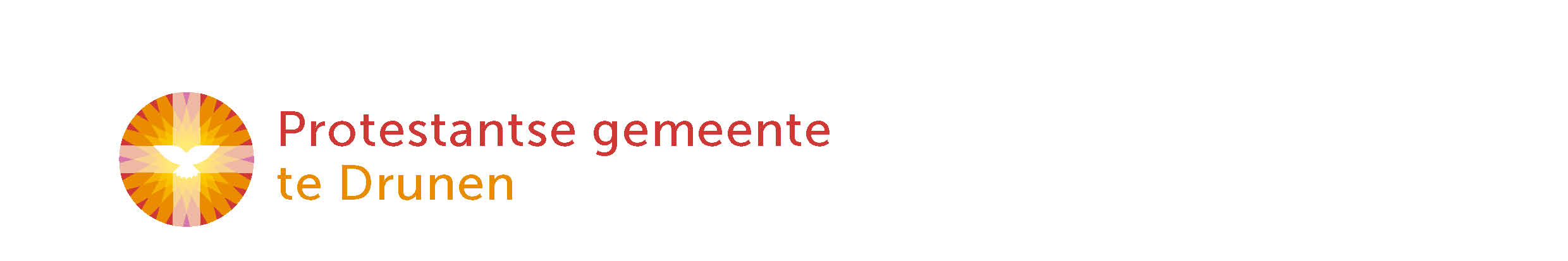 Welkom en afkondigingen door ouderling van dienstMoment van stilteIntochtslied (sint Nicolaos) 745 1, 2 en 4Bemoediging en groet   KyriëgebedLied 751 1, 2 en 3DE HEILIGE SCHRIFTGebed om de Heilige Geest bij de opening van het WoordKinderlied van de maand (zingen we mee met YouTube filmpje)Kinderen – indien aanwezig – mogen naar de kindernevendienst Bijbellezing(en): jesaja 7:10-14lied 463 1,2,3Lucas 1:26-38Verkondiging  Moment van stiltegevolgd door orgel- of pianospel. Lied 462 1,2 en 6Kinderen komen terug van de kindernevendienstGEBEDEN EN GAVENDankgebed, voorbeden met na iedere intentie acclamatie 368cstil gebed en gezamenlijk gebeden ‘Onze Vader’ ZENDING EN ZEGENCollectes (2x)          Slotlied  444 1, 2, 3 en 5ZegenGezongen ‘Amen, Amen, Amen’  (Liedboek 2013: 431c)